Publicado en  el 15/01/2014 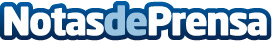 Voluntarios de REE reúnen 5.000 kilos de alimentos para ayudar a familias en riesgo de pobrezaDatos de contacto:REENota de prensa publicada en: https://www.notasdeprensa.es/voluntarios-de-ree-reunen-5-000-kilos-de_1 Categorias: Solidaridad y cooperación http://www.notasdeprensa.es